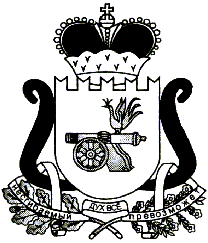 АДМИНИСТРАЦИЯ МУНИЦИПАЛЬНОГО ОБРАЗОВАНИЯ«ЕЛЬНИНСКИЙ РАЙОН» СМОЛЕНСКОЙ ОБЛАСТИП О С Т А Н О В Л Е Н И Еот  09.02.2015 № 60г. ЕльняОб утверждении муниципальной программы «Энергоэффективность 
и развитие энергетики в 
Ельнинском районе Смоленской области» на 2015-2020 годыВ соответствии с Постановлением Администрации муниципального образования «Ельнинский район» Смоленской области от 21.10.2013 № 615 
«Об утверждении Порядка разработки и реализации муниципальных программ Ельнинского района Смоленской области», Администрация муниципального образования «Ельнинский район» Смоленской областип о с т а н о в л я е т: 1.Утвердить муниципальную программу «Энергоэффективность и развитие энергетики в Ельнинском районе Смоленской области» на 2015-2020 годы 
(далее - Программа).2. Отделу экономического развития, прогнозирования, имущественных и земельных отношений Администрации муниципального образования «Ельнинский район» Смоленской области (С.В.Кизунова) обеспечить выполнение основных положений Программы.3. Финансовому управлению Администрации муниципального образования «Ельнинский район» Смоленской области (Т.В.Орещенкова) обеспечить финансирование Программы в пределах средств, предусмотренных в бюджете муниципального образования «Ельнинский район» Смоленской области на ее реализацию на соответствующий год в период с 2015 по 2020 годы.4. Постановление  Администрации муниципального образования «Ельнинский район» Смоленской области от 13.12.2013 № 767 «Об утверждении муниципальной программы «Энергосбережение и повышение экономической эффективности на 2014-2016 годы на территории муниципального образования «Ельнинский район» Смоленской области» считать утратившим силу.5. Контроль за исполнением настоящего распоряжения возложить на заместителя Главы Администрации муниципального образования 
«Ельнинский район» Смоленской области В.П. Гринкеева.Глава Администрации муниципальногообразования «Ельнинский район»						          Смоленской области 				                    		   Н.Д. МищенковОтп.1 экз. – в делоРазослать: адм., пр., юр., отд. ЖКХ,Исп. В.И. Юрковотд.экон., фин.упр., гор.пос.тел. 4-27-6804.02.2015 г.Разработчик:Н.Е.Гаврущенкотел. 4-16-6704.02.2015 г.Визы:Е. А. Жукова               ______________«___»______ 2015 г.В. П. Гринкеев             ______________«___»______ 2015 г.О. И. Новикова             ______________«___»______ 2015 г.С.В. Кизунова            ______________«___»______ 2015 г.Т.В. Орещенкова         ______________«___»______ 2015 г.